                                                               2022.7.29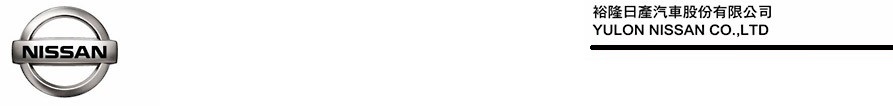 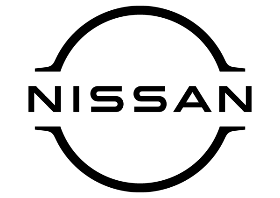 「NISSANの逆息」限時優惠登場 首次國產全車系70萬高額零利率搭配4萬元配件金 對抗通膨及升息落實以車防疫面對市場通膨惡化與持續升息趨勢，消費者可支配所得也跟著縮水，為感謝車主長期支持與愛護，減輕購車負擔以落實「以車防疫」，裕隆日產汽車逆襲市場，自7月30日起至8月31日止，推出「NISSANの逆息」購車優惠專案，首次 NISSAN國產全車系同享70萬高額零利率，搭配4萬元配件金、68無限延長保固、5萬元舊換新政府補助優先領，輕鬆入主無負擔(註1)。疫情期間持續貼心提供「網路預約、到府試乘」服務，對抗通膨及升息之餘，更堅持帶給消費者安心、安全的賞車體驗，與NISSAN一同齊心抗疫、安心自駕。「NISSANの逆息」輕鬆購車 對抗通膨及升息因應市場通貨膨脹，「升息」為近日民眾關注的發燒話題，裕隆日產體恤消費者，減輕購車負擔以落實「以車防疫」，自7月30日起至8月31日止，推出「NISSANの逆息」購車優惠專案，凡於期間內入主NISSAN國產全車系，即享「70萬零利率」專案，首次NISSAN國產全車系同享高額零利率，為消費者省下分期貸款所產生的利息，不因市場升息使荷包縮水，讓車主購車無負擔；再享「4萬元配件金」，提供消費者彈性選擇升級NISSAN原廠選配件，讓愛車更有個性；同時再提供「68無限延長保固」、「5萬元舊換新政府補助優先領」，多項優惠，帶給車主最無憂的購車方案、安心的用車生活。4萬元配件金限量升級ALL NEW SENTRA「黑爵士版」ALL NEW SENTRA 上市後好評不斷，「安全」、「省油」、「顏值」三大特色淬鍊王者頭銜，展現「王者之風」全方位魅力，搭配代言人柔道國手楊勇緯王者形象，讓 ALL NEW SENTRA 成為房車市場中矚目的焦點。裕隆日產為回饋消費者支持與愛護，自7月30日起至8月31日止，入主ALL NEW SENTRA可享70萬零利率專案、4萬元配件金、68無限延長保固、5萬元舊換新政府補助優先領，輕鬆擁有「王者之風」魅力座駕。同時可使用「NISSANの逆息」贈送之4萬元配件金，限量升級ALL NEW SENTRA「黑爵士版」，ALL NEW SENTRA「黑爵士版」擁有霸氣鏡面黑化外觀：包含鏡面黑化水箱護罩、鏡面黑化保桿下方飾條及鏡面黑化鋁合金鋁圈，低調性格中展現時尚態度，具極高回頭率。搭配「王者之聲套件組」：包含「NVH車艙寧靜工程」有效降低車室內音量，明顯感受車室內外靜謐差異，「DSP沉浸式數位音效系統」將音樂與人聲最佳處理化，音場更加紮實立體，「JBL聲動揚聲器」提供澎湃震撼的低音與超凡清晰度，有著如親臨現場般的效果，全面提升車室內聽覺感官享受，讓每位車主都能在生活中感受王者之聲(註2)。「網路預約、到府試乘」貼心服務 安全賞車體驗    疫情期間，裕隆日產防疫不間斷，提供「網路預約、到府試乘」貼心服務，全國展示中心亦持續落實5大防疫措施：所有人員皆全日配戴口罩並於上下午量測體溫及以酒精消毒、展間桌椅環境定時進行消毒、展示車酒精消毒及試乘保養車輛臭氧殺菌、來賓體溫量測與手部酒精消毒、全場域使用免洗杯並全面停止點心食品供應，對抗通膨及升息之餘，更堅持帶給消費者安心、安全的賞車體驗，與NISSAN一同齊心抗疫、安心自駕、以車防疫。    誠摯邀請消費者親臨全國NISSAN展示中心或透過「網路預約、到府試乘」，體驗NISSAN優質產品力與「NISSANの逆息」購車優惠。相關優惠詳情請洽全國NISSAN展示中心或參閱NISSAN官網http://www.nissan.com.tw/(註3)。註1：「NISSAN の逆息」購車優惠專案：本專案活動期間自2022年7月30日起至2022年8月31日止。本專案之適用對象為活動期間內下訂裕隆日產汽車(下稱NISSAN)國產全車系並完成領牌程序者，方具備本專案活動優惠資格。NEW JUKE、ALTIMA、LEAF及大宗批(標)售車、政府機關標案、營業用車不適用之。「70萬零利率」係指分期付款專案，需搭配指定分期專案，各期款項依指定貸款企業之規定，頭期款將視買賣雙方之交易條件及結果而定；本專案亦有相關授信條件與結清限制，且不得與其他貸款優惠專案併用。分期付款與現金付款之建議售價相同，但實際交易價格由買賣雙方各自依交易條件內容協商議定之。另各車型所搭配之分期零利率購車優惠方案各不相同，現金優惠購車總價與零利率分期購車總價係有價差。詳細交易條件請洽NISSAN各經銷公司，NISSAN及各經銷公司及指定貸款企業保留審核及最後核准與否之權利。「4萬元配件金」係指可折抵總價值4萬元之NISSAN原廠選配件，不得折現、更換或找零。詳細交易條件請洽NISSAN各經銷公司，NISSAN及各經銷公司並保留最後核准與否權利。68延長保固：本專案限於活動期間內下訂且完成新車領牌者，即可享有以下延長保固優惠。公司車(限指定駕駛)、大宗批(標)售、租賃車、營業車、政府機關及台灣本島以外地區不適用。68無限延長保固係指6大系統8年(不限里程)延長保固，延長保固之車主需配合至少每6個月或每1萬公里至NISSAN服務廠實施定期保養，並每年於NISSAN經銷公司投保該保險專案配合之指定保險公司之強制險及1千元以上任意主險。詳細權利與義務說明，請洽各經銷公司或參閱NISSAN官網網頁。「5萬元舊換新優先領」係指於本專案活動期間下訂新車並完成領牌且符合貨物稅條例換購新車退還減徵新車貨物稅5萬元資格者，惟補助與否以政府最終審核為準。相關程序及內容詳見NISSAN官網或洽詢NISSAN展示中心。本新聞稿內所示全車系各車規之實際規格、配備及車色以實車為準，各配備之作動可能有其條件限制及安全警告，商品規格說明受限於廣告篇幅亦可能未盡完整，消費者於購買前務必洽詢NISSAN展示中心或參閱NISSAN官網相關說明。 註2：入主ALL NEW SENTRA可使用「NISSANの逆息」贈送之4萬元配件金，限量升級「黑爵士版」。「黑爵士版」搭載本新聞稿所示王者之聲套件組所述規格及配件皆以實品為準，各配備之作動可能有其條件限制及安全警告，商品規格說明受限於廣告篇幅亦可能未盡完整，消費者於購買前務必洽詢NISSAN展示中心或參閱NISSAN官網、使用手冊或配備說明書詳閱相關說明。註3：本新聞稿所示之金額均以新台幣計價。本專案所有活動詳情及條件請洽NISSAN各展示中心，NISSAN保有取消、終止、暫停或更改本活動之權利。# # #聯絡方式：裕隆日產汽車股份有限公司 公關室媒體專線：0800371171公司網站：www.nissan.com.tw